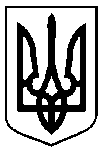 Сумська міська радаУПРАВЛІННЯ АРХІТЕКТУРИ ТА МІСТОБУДУВАННЯвул. Воскресенська, 8А, м. Суми, 40000, тел. (0542) 700-103, e-mail: arh@smr.gov.ua, код ЄДРПОУ 40462253НАКАЗ № 145-а м. Суми									         20.05.2021Відповідно до абзацу п’ятого частини одинадцятої статті 263 Закону України «Про регулювання містобудівної діяльності», керуючись пунктом 1.1 Розділу І, підпунктом 2.3.3 пункту 2.3, Розділу ІІ, підпунктом 3.2.38 пункту 3.2 Розділу ІІІ Положення про управління архітектури та містобудування Сумської міської ради, затвердженого рішенням Сумської міської ради від 27.04.2016         № 662-МР (зі змінами)НАКАЗУЮ:1. Змінити адресу: м. Суми, вул. Миргородська, 6, об’єкту нерухомого майна – нежитловому приміщенню (адмінбудівля) загальною площею 2983,0 кв. м. (згідно зі свідоцтвом про право власності на нерухоме майно від 03.12.2001), власник Приватне акціонерне товариство «Сумбуд» код ЄДРПОУ 14017843, з метою упорядкування нумерації, на адресу: м. Суми, вул. Миргородська, 6-А.2. Рекомендувати заявнику у встановленому законодавством порядку внести відповідні відомості (зміни) до Державного реєстру речових прав на нерухоме майно.Начальник управління – головний архітектор							Андрій КРИВЦОВОлександра Кругляк 700 106Розіслати: заявнику, до справиПро зміну адреси об’єкту нерухомого майна (нежитловому приміщенню), що розташоване по вул. Миргородська, 6,               м. Суми